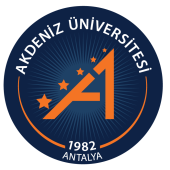 REPUBLIC OF TURKEYREPUBLIC OF TURKEYREPUBLIC OF TURKEYREPUBLIC OF TURKEYAKDENIZ UNIVERSITYAKDENIZ UNIVERSITYAKDENIZ UNIVERSITYAKDENIZ UNIVERSITYFaculty of ………..Faculty of ………..Faculty of ………..Faculty of ………..ANTALYAANTALYAANTALYAANTALYADate: EDUCATION CERTIFICATEEDUCATION CERTIFICATEEDUCATION CERTIFICATEEDUCATION CERTIFICATEStudent's:Name – Surname:Passport Number:Faculty/Schools:Department/Prog.:System of Education:Class/Semester:BirthPlace/Date:Father's Name:Date of Record:ReasonforIssue:The student whose details are given above has been a student in ………….semester in the academic year of ………….at our university.The student whose details are given above has been a student in ………….semester in the academic year of ………….at our university.The student whose details are given above has been a student in ………….semester in the academic year of ………….at our university.The student whose details are given above has been a student in ………….semester in the academic year of ………….at our university.The student whose details are given above has been a student in ………….semester in the academic year of ………….at our university.The student whose details are given above has been a student in ………….semester in the academic year of ………….at our university.The student whose details are given above has been a student in ………….semester in the academic year of ………….at our university.The student whose details are given above has been a student in ………….semester in the academic year of ………….at our university.